Dobrý den. Akceptujeme vaši níže uvedenou objednávku a potvrzujeme její plnění v souladu se zněním smlouvy o dodávkách prací a výkonů č. 716-0D-OS ve znění dodatků č. 1 – 15.S pozdravemIng. Václav Kodet jednatel Správa městských lesů Jihlava, s.r.o.telef:    565 597 901e-mail: kodet@sml-jihlava.cz                                                                                                                                                                             Správa městských lesů Jihlava, s.r.o., Rantířovská 4003/5, 568 01 Jihlava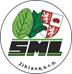 Tel.: 565 597 901  e-mail: INFO@SML-JIHLAVA.CZ , www.SML-JIHLAVA.CZ     IČ : 607 32 105,   DIČ: CZ 607 32 105 , Bankovní  spojení:  KB Jihlava č.ú. 23236-681/0100Společnost je zapsána v obchodním rejstříku vedeném Krajským soudem v Brně, v oddíle C, vložce 17528From: MÁSILKO Vladimír Bc. <VLADIMIR.MASILKO@jihlava-city.cz> 
Sent: Wednesday, November 2, 2022 12:01 PM
To: Václav Kodet <kodet@sml-jihlava.cz>
Cc: Petr Kolář <kolar@sml-jihlava.cz>; MANOVÁ Žaneta <ZANETA.MANOVA@jihlava-city.cz>; DVOŘÁKOVÁ Lucie <LUCIE.DVORAKOVA@jihlava-city.cz>
Subject: žádost o akceptaci objednávky č. 2022/117/OŽPVážený pane Kodete, dobrý den. Na základě smlouvy o dodávkách prací a výkonů  č. 716/OD/05  ve znění pozdějších dodatků  č. 1-15 objednáváme u Vás v průběhu listopadu a prosince 2022 zajištění následující činnosti:                                                                                                          zajištění sečení trávníků a sběru listí v souladu s objednaným harmonogramem a frekvencí  v předpokládané výši 3 650 000,- Kč  vč. DPH.  Datum plnění: objednané práce budou zrealizovány  nejpozději do 31.12.2022Objednatel: Statutární město Jihlava, Masarykovo nám. 97/1, 586 01 Jihlava, IČO: 00286010 – OSŽP OŽP MmJDodavatel:  Správa městských lesů Jihlava, s.r.o., Rantířovská 4003/5, 586 01 Jihlava, IČO : 60732105Číslo objednávky v ekonomickém systému Magistrátu města Jihlavy: 2022/117/OŽP.
Toto číslo uveďte na každé faktuře, která bude vystavena na základě této objednávky.Tato objednávka včetně její akceptace bude uveřejněna v souladu se zákonem  č. 340/2015 Sb., o registru smluv. Obě smluvní strany souhlasí s  uveřejněním této objednávky a všech jejích budoucích dodatků, a to včetně veškerých osobních údajů v objednávce obsažených. Tímto Vás žádáme o akceptaci výše uvedené objednávky.Děkuji za součinnost a jsem …… s pozdravemVladimír MÁSILKOodbor životního prostředísprávce rozpočtuMAGISTRÁT MĚSTA JIHLAVYU Mincovny 83/8, 586 01 JihlavaTel.         +420 565 593 366, +420 736 459 120E-mail    vladimir.masilko@jihlava-city.czWeb        http://www.jihlava.cz